Turn right out of Test CentreTurn right into Lanbourne CrescentTurn right into Parc Ty GlasTurn Right into Ty Glas- AvenueTurn Right 2nd exit at the mini roundabout Turn left 1st exit at the mini roundabout into Rhyd-Y-Penau-RdTake the 3rd right into Dan-Y-Coed-RdFollow the road and turn right on to Cyn-Coed-RoadTake the 2nd left into Hollybush RoadTurn right 3rd exit at the mini roundabout int Glyn-Coed-Road and down the hillTurn left at the bottom into Pentwyn Drive (are you doing 30mph down the hill ?)Next Road on the Right into Bryn Celyn RoadAt the roundabout turn right 4th exit onto Eastern Avenue following the signs for City Centre (Don’t go into bus lane and concentrate and keep the car of the solid lines)Did you spot the speed change @ llanederyn roundabout? (50 to national speed limit or 70mph)Follow the signs for M4 & A470Leave dual carriageway and take the 4th exit (Gabalfa roundabout) towards WhithchurchAfter the bridge take up the second lane and maintain your route towards M4/A470 on Manor Way(Are you doing 30mph?)Continue past the lights (now 40mph) At the traffic lights turn right into Cae Gwyn RoadEnd of the road turn Left into Pant-Bach-RoadTurn right at the traffic lights into Ty-Wern-RoadTurn left at the traffic lights into Caerphilly RoadTake 3rd exit into Ty-Glas RoadAt the 3rd set of traffic lights turn right into Parc-Glas Test Centre 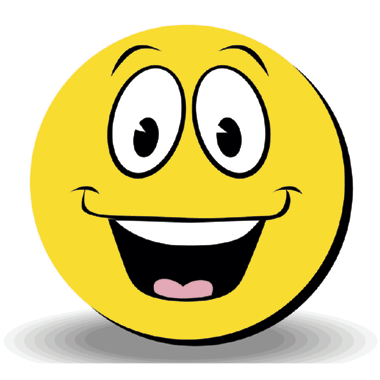 